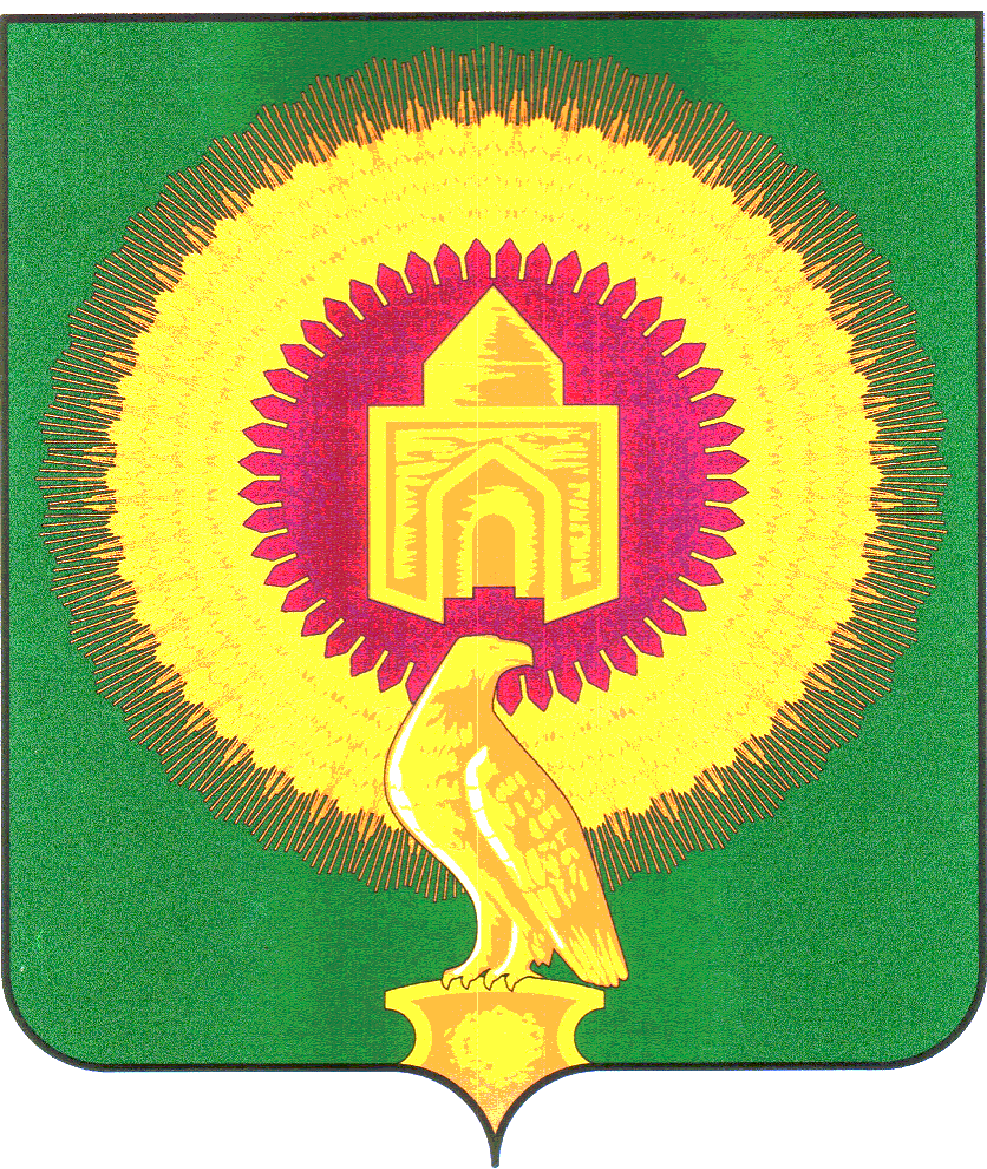 СОВЕТ ДЕПУТАТОВБОРОДИНОВСКОГО СЕЛЬСКОГО ПОСЕЛЕНИЯВАРНЕНСКОГО МУНИЦИПАЛЬНОГО РАЙОНАЧЕЛЯБИНСКОЙ ОБЛАСТИРЕШЕНИЕот 18 декабря 2020 года 	№ 25О принятии части полномочий порешению вопросов местного значения от Варненского муниципального района на 2021 годВ соответствии с частью 4 статьи 15 Федерального закона от 06.10.2003 г. № 131-ФЗ «Об общих принципах организации местного самоуправления в Российской Федерации», Решения Совета депутатов Бородиновского сельского поселения от 02.11.2020 года № 16 «Об утверждении Порядка заключения соглашений между органом местного самоуправления Бородиновского сельского поселения и органами местного самоуправления Варненского муниципального района о передаче осуществления части полномочий по решению вопросов местного значения», Устава Бородиновского сельского поселения, Совет депутатов Бородиновского сельского поселенияРЕШАЕТ:1. Принять с 01.01.2021 года по 31.12.2021 года от Варненского муниципального района часть полномочий по решению вопросов местного значения согласно Приложению 1. 2. Финансовое обеспечение полномочий, указанных в части 1 настоящего решения, осуществляется за счёт межбюджетных трансфертов, предусмотренных в бюджете Варненского муниципального района согласно Приложению 2.3. Администрации Бородиновского сельского поселения Варненского муниципального района заключить соглашение с администрацией Варненского муниципального района о передаче части полномочий, указанных в части 1 настоящего решения.4. Контроль за исполнением настоящего решения возложить на главу Бородиновского сельского поселения С.И.Мананникова.5. Настоящее Решение вступает в силу со дня его подписания и обнародования.Глава Бородиновского сельского поселения	____________	С.И.МананниковПредседатель Совета депутатов	____________	Т.Н.ЧерневаПриложение 1к решению Совета депутатовБородиновского сельского поселенияВарненского муниципального районаЧелябинской областиот 18 декабря 2020 года № 25Приложение 2к решению Совета депутатовБородиновского сельского поселенияВарненского муниципального районаЧелябинской областиот 18 декабря 2020 года № 25(тыс.рублей)№ п\пНаименование муниципального образованияПринимаемые полномочия в соответствии с № 131-ФЗ от 06.10.2003 г.Принимаемые полномочия в соответствии с № 131-ФЗ от 06.10.2003 г.Принимаемые полномочия в соответствии с № 131-ФЗ от 06.10.2003 г.Принимаемые полномочия в соответствии с № 131-ФЗ от 06.10.2003 г.1Варненский муниципальный районп.4 ч.1 ст.14п.5 ч.1 ст.14п.18 ч.1 ст.14п.22 ч.1 ст.14№ п\пНаименование муниципального образованияПринимаемые полномочия в соответствии с № 131-ФЗ от 06.10.2003 г.Принимаемые полномочия в соответствии с № 131-ФЗ от 06.10.2003 г.Принимаемые полномочия в соответствии с № 131-ФЗ от 06.10.2003 г.Принимаемые полномочия в соответствии с № 131-ФЗ от 06.10.2003 г.№ п\пНаименование муниципального образованияп.4 ч.1 ст.14п.5 ч.1 ст.14п.18 ч.1 ст.14п.22 ч.1 ст.141Варненский муниципальный район235,926898,54195,0017,243